Publicado en Madrid el 05/07/2018 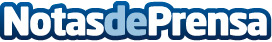 Empresas de mudanzas y de otros sectores aumentan su contratación gracias a la nueva burbuja inmobiliariaCon el aumento de la compraventa y alquiler en inmobiliaria, sectores de trabajo que estaban a la baja vuelven a recuperar un nivel de contratación similar a los años anteriores a la crisisDatos de contacto:Raul656983908Nota de prensa publicada en: https://www.notasdeprensa.es/empresas-de-mudanzas-y-de-otros-sectores Categorias: Nacional Inmobiliaria Madrid Cataluña Andalucia Logística E-Commerce Consumo http://www.notasdeprensa.es